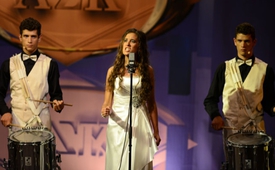 La mia parola è la mia spada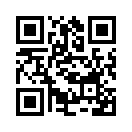 La mia parola è la mia spadaRitornello: 
La mia parola è la mia spada. Separa luce e oscurità e ora prepara i guerrieri – sììì.
La mia parola è la mia spada. Separa luce e oscurità e ora prepara i guerrieri – sììì. Ad alzarsi finalmente e a non seguirli più quando partono in guerra. A non stare più a guardare, quando ci manipolano. A non seguirli più, anche se pensano di regnarci.

Ritornello: 
La mia parola è la mia spada. Separa luce e oscurità e ora prepara i guerrieri – sììì. La mia parola è la mia spada. Separa luce e oscurità e ora prepara i guerrieri – sììì. Ad alzarsi finalmente e a non seguirli più quando partono in guerra. Ad alzarsi finalmente e a non seguirli più quando partono in guerra!

Strofa:
Si creano da soli le immagini del nemico. Sostengono ribelli con soldi. Muniscono i mercenari di armi e causano miseria nei paesi. Riferiscono di regimi di terrorismo, su tutti i vari canali, escludono la verità dalle immagini. Finché tutti uniti gridano aiuto. Montano il terrore nei paesi e poi compaiono come loro salvatori. Dappertutto guerre inscenate, fanno la forca a tutta l’umanità... 

Interludio / rap:
Questo è il grande nemico delle persone, il vero aggressore, che ovunque ha attizzato confusione e impotenza. Ha destabilizzato i paesi e ha creato la più grande comprensione possibile per i loro interventi militari - in tutto il mondo, per i loro droni e le loro armi chimiche, le loro mine, i loro carri armati e le loro macchinazioni di distruzione. Finché in fine tutto il petrolio e tutto l’oro e tutti i tesori appartengono solamente a loro. Ma ora basta, non accettiamo più che i nostri mariti, fratelli, padri e figli vadano alle vostre guerre! Mai più, mai più, mai più! E ora tutti: mai più, mai più, mai più! Non riesco a sentirvi: mai più, mai più, mai più! Ancora una volta: mai più, mai più, mai più! 

Ritornello: 
La mia parola è la mia spada! Separa luce e oscurità
e ora prepara i guerrieri – sììì. La mia parola è la mia spada. Separa luce e oscurità e ora prepara i guerrieri – sììì. Ad alzarsi finalmente e a non seguirli più quando partono in guerra. Ad alzarsi finalmente e a non seguirli più quando partono in guerra, guerra, guerra!di ls.Fonti:http://www.anti-zensur.infoAnche questo potrebbe interessarti:#Canzoni - www.kla.tv/canzoni-itKla.TV – Le altre notizie ... libere – indipendenti – senza censura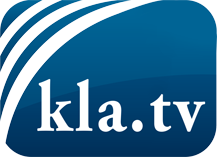 ciò che i media non dovrebbero tacerecose poco sentite, dal popolo, per il popoloinformazioni immancabili in oltre 70 lingue www.kla.tv/itResta sintonizzato!Abbonamento gratuito alla circolare con le ultime notizie: www.kla.tv/abo-itInformazioni per la sicurezza:Purtroppo le voci dissenzienti vengono censurate e soppresse sempre di più. Finché non riportiamo in linea con gli interessi e le ideologie della stampa del sistema, dobbiamo aspettarci che in ogni momento si cerchino pretesti per bloccare o danneggiare Kla.TV.Quindi collegati oggi stesso nella nostra rete indipendente da internet!
Clicca qui: www.kla.tv/vernetzung&lang=itLicenza:    Licenza Creative Commons con attribuzione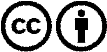 È benvenuta la distribuzione e la rielaborazione con attribuzione! Tuttavia, il materiale non può essere presentato fuori dal suo contesto. È vietato l'utilizzo senza autorizzazione per le istituzioni finanziate con denaro pubblico (Canone Televisivo in Italia, Serafe, GEZ, ecc.). Le violazioni possono essere perseguite penalmente.